Проверочная работа по теме "Лексика"учени_____ 5 "а" класса____________________________________________1. Лексикология - это раздел __________________________, в котором изучается______________________________________________________________________________2. Существует много способов, которые помогают объяснить значение слова. Для этого:а)___________________________________________________________________________________________________________________________________________________________________________б)___________________________________________________________________________________________________________________________________________________________________________в)____________________________________________________________________________________________________________________________________________________________________________3. Слова каких частей речи "едут" в вагонах, а какие"соединяют" их. Приведите примеры слов.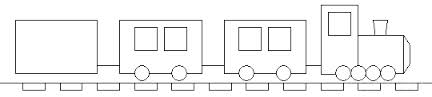 4. Дайте толкование любого слова, используя возможные способы.Соль, учебник, бежать, плавать, расческа, деревянный.5. 6. МАГИСТРАЛЬ, -и, ж. 1. Основное направление, главная линия в системе какой-нибудь коммуникации, сети (транспортной, электрической, телеграфной). Железнодорожная, водная м. Голубые магистрали (перен.: о больших реках; высок.). 2. Широкая и прямая городская улица.Новые магистрали города. || прилагательное магистральный, -ая, -ое (к 1 значение).Магистральная сеть. Магистральное направление (также перен.: главное).7. Какие толковые словари вам известны? Кто их автор? Какие виды словарей вы можете назвать еще?____________________________________________________________________________________________________________________________________________________________________________________________________________________________________________________________________________________________________________________________________________________________8. Вставьте пропущенные буквы. Запишите правило, которым будете пользоваться при выполнении упражнения.____________________________________________________________________________________________________________________________________________________________________________________________________________________________________________________________________________________________________________________________________________________________Тяж_лыйш_рстка ш_потомпч_лыпш_нная каша Ш_тландия ш_рохч_рт крыж_вник бе_ш_вныйж_рновмолодож_ныуч_ностьборж_миж_нглертрущ_баш_коладтуш_нканоч_вкапощ_чиначащ_ба9. Однозначное или многозначное слово?Шляпа - ____________, корень- __________, хвост - _____________,скакалка-______________.